Принят  на заседании                                                                                           Утвержден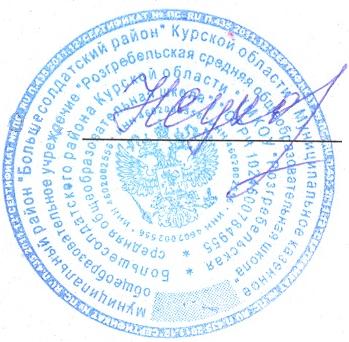 Педагогического совета школы                                                                              Приказом № 22Протокол № 1 от  30 .08. 2018 г.                             от 30.08.2018 г.                                                                                                                                        Директор школы                                                                                                                                              Сухорукова Н.Н.Муниципальное казенное общеобразовательное учреждение «Розгребельская средняя общеобразовательная школа» Большесолдатского района Курской области.307853, Курская область, Большесолдатский район, с. Розгребли, ул. Школьная д. 1. Телефон 8-(47136)-2-31-30, электронная почта bolshesoldat361@mail.ru, сайт http://www.rozgrebli.ruПлан индивидуальной работы с молодым специалистом Сухоруковой В.П. по адаптации к профессииУчитель-наставник: Мещерская Н.В.Молодой специалист: Сухорукова В.П.ФИО молодого специалистаФИО наставника, должность Направления деятельности  Формы деятельности Периодичность  Результат Сухорукова Виктория Петровна  учитель английского языкаМещерская Надежда Васильевна, учитель немецкого языка высшей квалификационной категорииОказание помощи  в осуществлении качественного планирования (учет ключевых тем, рациональное распределение времени на изучение тем, отбор содержания). Консультативная помощь в разработке рабочих программ. Совместная разработка программ. Сентябрь  Предъявление программы Сухорукова Виктория Петровна  учитель английского языкаМещерская Надежда Васильевна, учитель немецкого языка высшей квалификационной категорииОказание помощи  в осуществлении качественного планирования (учет ключевых тем, рациональное распределение времени на изучение тем, отбор содержания). Помощь в корректировке рабочей программы (с учетом актированных дней, пробелов по темам). По итогам четверти Предъявление откорректированной рабочей программы. Сухорукова Виктория Петровна  учитель английского языкаМещерская Надежда Васильевна, учитель немецкого языка высшей квалификационной категорииОказание помощи  в осуществлении качественного планирования (учет ключевых тем, рациональное распределение времени на изучение тем, отбор содержания). Совместная разработка поурочных планов разных типов уроков (урок усвоения нового материала; урок закрепления, повторительно-обощающий урок, комбинированный урок, урок контроля). 1 раз в месяцКонспекты уроковСухорукова Виктория Петровна  учитель английского языкаМещерская Надежда Васильевна, учитель немецкого языка высшей квалификационной категорииОказание помощи  в осуществлении качественного планирования (учет ключевых тем, рациональное распределение времени на изучение тем, отбор содержания). Проверка поурочных планов1 раз в четверть (октябрь-май)Конспекты уроков. Сухорукова Виктория Петровна  учитель английского языкаМещерская Надежда Васильевна, учитель немецкого языка высшей квалификационной категорииОказание помощи по организации качественной работы с документацией.Консультация и контроль выполнения требований по работе с ученическими тетрадями: Ведение лексического словаря.Ведение рабочих тетрадей. Объем работы на уроке.Объем домашней работы. Соблюдение единых требований по ведению тетрадей.Разнообразие видов работ.1 раз в год (сентябрь) Памятки, рекомендации. Качество проверки работы учителя с тетрадями Сухорукова Виктория Петровна  учитель английского языкаМещерская Надежда Васильевна, учитель немецкого языка высшей квалификационной категорииОказание помощи по организации качественной работы с документацией. Качество и частота проверки тетрадей. Нормы отметок. 1 раз в четверть   Устранение замечаний по факту проверки. Сухорукова Виктория Петровна  учитель английского языкаМещерская Надежда Васильевна, учитель немецкого языка высшей квалификационной категорииОрганизация деятельности по повышению качества преподавания Посещение и анализ уроков молодого специалиста учителем наставником.Не менее 1-го урока в 2-е недели   Совместный анализ  Сухорукова Виктория Петровна  учитель английского языкаМещерская Надежда Васильевна, учитель немецкого языка высшей квалификационной категорииОрганизация деятельности по повышению качества преподавания Организация посещения молодым специалистом уроков опытных учителей.Не менее 1-го урока в неделю   Совместный анализ  Сухорукова Виктория Петровна  учитель английского языкаМещерская Надежда Васильевна, учитель немецкого языка высшей квалификационной категорииОрганизация деятельности по повышению качества преподавания Консультации по разработке дидактического и наглядно-демонстрационного материала для уроков2 раза в год Предъявление разработанного  материала. Сухорукова Виктория Петровна  учитель английского языкаМещерская Надежда Васильевна, учитель немецкого языка высшей квалификационной категорииОрганизация деятельности по повышению качества преподавания Практико-ориентированные консультации (с демонстрацией практических приемов и мастер-классов): «Урок иностранного языка – особенности методики»Октябрь  Перечень рекомендованной литературы. Через посещение уроков и конспекты уроков.Сухорукова Виктория Петровна  учитель английского языкаМещерская Надежда Васильевна, учитель немецкого языка высшей квалификационной категорииОрганизация деятельности по повышению качества преподавания Компетентностный, системно-деятельностный подход к преподаванию иностранного языка.Ноябрь  Перечень рекомендованной литературы. Через посещение уроков и конспекты уроков.Сухорукова Виктория Петровна  учитель английского языкаМещерская Надежда Васильевна, учитель немецкого языка высшей квалификационной категорииОрганизация деятельности по повышению качества преподавания Формирование УУД на уроках иностранного языка: приемы и формы работы.Декабрь  Перечень рекомендованной литературы. Через посещение уроков и конспекты уроков.Сухорукова Виктория Петровна  учитель английского языкаМещерская Надежда Васильевна, учитель немецкого языка высшей квалификационной категорииОрганизация деятельности по повышению качества преподавания Организация внеурочной деятельности по иностранному языкуЯнварь Перечень рекомендованной литературы. Через посещение уроков и конспекты уроков.Сухорукова Виктория Петровна  учитель английского языкаМещерская Надежда Васильевна, учитель немецкого языка высшей квалификационной категорииОрганизация деятельности по повышению качества преподавания Работа с учащимися разных учебных возможностей. Март  Перечень рекомендованной литературы. Через посещение уроков и конспекты уроков.Сухорукова Виктория Петровна  учитель английского языкаМещерская Надежда Васильевна, учитель немецкого языка высшей квалификационной категорииОрганизация деятельности по повышению качества преподавания Современные образовательные технологии на уроках немецкого языка: ТРКМ, метод развивающих игрАпрель  Перечень рекомендованной литературы. Через посещение уроков и конспекты уроков.Сухорукова Виктория Петровна  учитель английского языкаМещерская Надежда Васильевна, учитель немецкого языка высшей квалификационной категорииПомощь при подготовке к декаде молодого специалиста Ноябрь-декабрь Результативность и качество участия Сухорукова Виктория Петровна  учитель английского языкаМещерская Надежда Васильевна, учитель немецкого языка высшей квалификационной категорииКонтроль качества усвоения учащимися программного материала.Проведение контрольных работ (в соответствии с планом предметного контроля). Совместная проверка и анализ результатов. В соответствии с планом.Анализ результатов. План последействий. Сухорукова Виктория Петровна  учитель английского языкаМещерская Надежда Васильевна, учитель немецкого языка высшей квалификационной категорииДиагностика затруднений. Анкетирование, беседы, тестирование. 2 раза в год. Обработка и интерпретация анкет. Сухорукова Виктория Петровна  учитель английского языкаМещерская Надежда Васильевна, учитель немецкого языка высшей квалификационной категорииИндивидуальные консультации по педагогическим затруднениям Индивидуальные консультации по педагогическим затруднениям По необходимостиПо необходимости